Grade 9 Science- Chemistry Review –Format- Matching Section (Element Cards)- Multiple Choice- Short Answer (2-3 Bullet Points)Elements 1-20 on the Periodic Table- You should have the Elemental Symbol (1-2 letter abbreviation) memorized for    each Element (atomic numbers 1-20) - You should be able to match an element with an important use that best fits it- Periodic Table Song on YouTube: https://www.youtube.com/watch?v=-I7l8TgtuLQ(     / 40 Marks)Classifying the Periodic Table- If given a periodic table, you must be able to label the classifications and   periods, as well as explain what a period refers to.- Practice this on the table provided: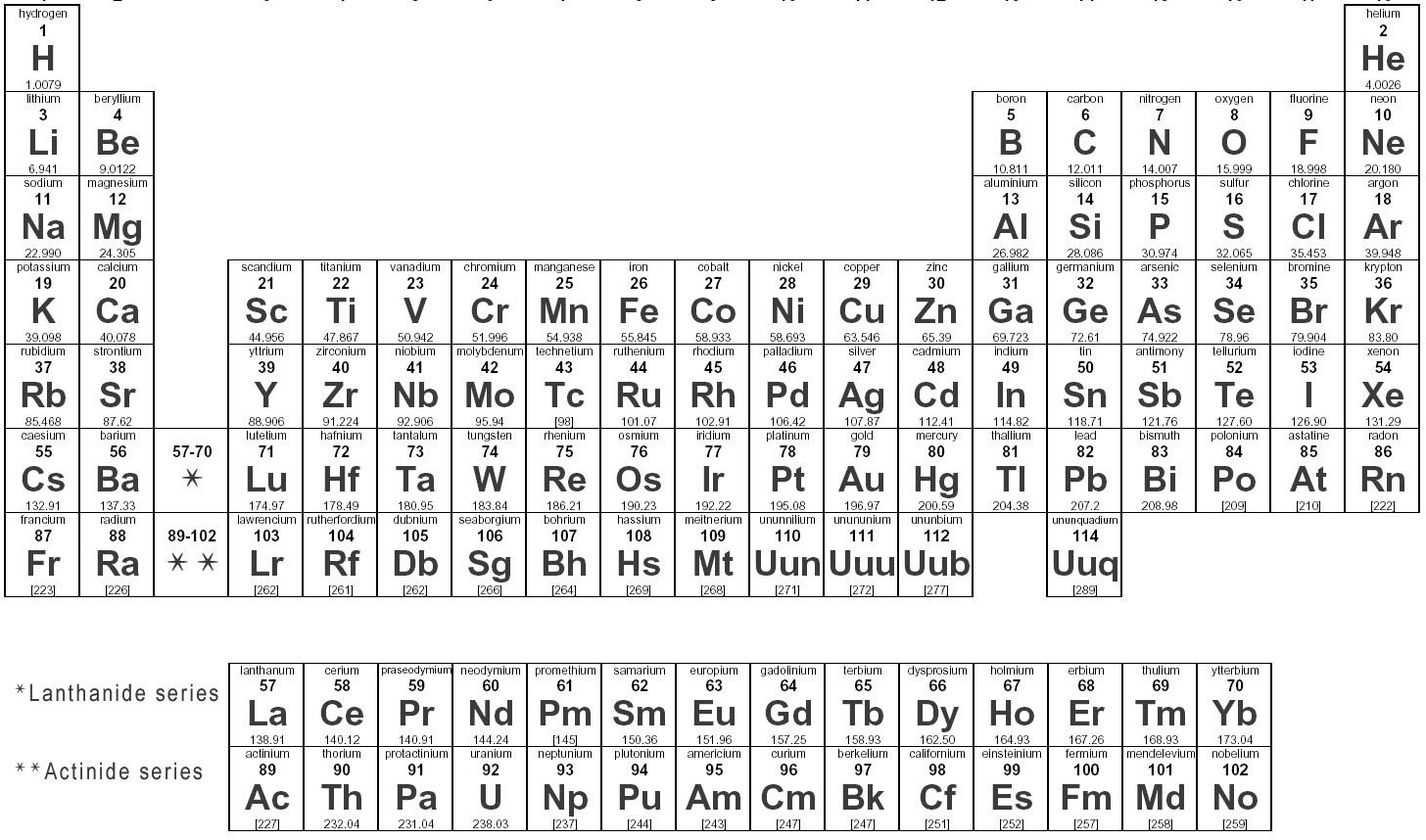 Compounds- If given a compound name, you must be able to state if it is molecular or ionic,    and why. Complete the chart to help summarize this:Subatomic Particles- Complete the following chart to demonstrate your understanding of the    relationship between the different subatomic particles: Unit 2 Pre-Test-ChemistryMultiple choice:Oxygen is a metalTrueFalseBeryllium has 2 valence electronsTrueFalseIn Lewis Dot diagrams the dots represent neutronsTrue falseWhich of the following is not one of the things Empedocles believed that everything was made of:WindAirFireWoodWhat is the atomic symbol for IronIAuFeHgWhat charge does a neutron havePositiveNegativeNo chargeWhat charge does an electron havePositiveNegative No chargeWhat 2 sub atomic particles are found in the nucleusProtons and ElectronsNeutrons and ElectronsProtons and NeutronsOnly electronsHow many electrons can fit in the 2nd orbital on a bohr diagram281610If an element has a +1 charge then it has:More electrons then protonsMore protons then electronsMore protons then neutronsThe same amount of protons and neutronsIf an element has 10 Protons and 10 Neutrons then:It is CarbonIt has an atomic mass of 20It has 20 electronsWhat pair of elements is in the same periodS and CaLi and KO and FCo and RuWhat element is part of the Noble GasesFluorineArgonCalciumOxygenHow many valence electrons does Carbon have134What element has the same number of valence electrons as CalciumOxygenSulfurChlorineMagnesiumWhat element is a metalloidBeBCNa What is NOT a physical property of table sugar?white, crystalline solidbreaks down into carbon and water vapor when heated.tastes sweetdissolves in water What is a chemical property of baking sodaWhitePowderReacts with vinegarHow many Fluorine atoms are there in AlF31234 How many Hydrogen atoms are needed to create 2CH42468B) Long answerDraw the Bohr diagram for: KSiNe Sort the following into the appropriate boxes.  Each answer only fits in 1 box Roasting a marshmallowBaking soda and vinegar reactMelting pointConducting electricityMelting cheese BasicReacts with metalsDissolving koolaid in waterAdditional Study Resources:- In addition to this package, you can also study by visiting the resources available on our classroom website. To access these, please visit:	www.thompsonclassroom.weebly.com		- Grade 9 Science page			- Symbaloo (bottom of the page)				- Purple Icons** This study guide is meant to be used as a general review, it should not be used exclusively. Please read over all class notes/materials in order to be fully prepared.Compound NameChemical FormulaIonic vs. MolecularWhySodium ChlorideMethaneCarbon DioxideCalcium FlourideCalcium CarbonateWaterPhosphorus TetraflourideElement / IonAtomic Number(Protons)Mass Number(Protons & Neutrons)ChargeProtons(Atomic #)Neutrons(Mass # - Atomic #)Electrons(= Protons)24Mg       1239K            1923Na+1       1119F -1            927Al+3       131H         1Physical ChangeChemical ChangePhysical PropertyChemical Property